GOVERNO DO ESTADO DE SÃO PAULO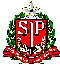 SECRETARIA DE ESTADO DA EDUCAÇÃODIRETORIA DE ENSINO REGIÃO SÃO JOÃO DA BOA VISTASão João da Boa Vista, 16 de janeiro de 2018.COMUNICADO Assunto: Atribuição de vaga para designação nos termos da Resolução SE Nº 82/2013 alterada pela REs SE 01/2018EDITAL DE CONVOCAÇÃO PARA SESSÃO DE ESCOLHA DE VAGAS NOS TERMOS DA RESOLUÇÃO SE Nº 82/2013 ALTERADA PELA REs SE 01/2018A Dirigente Regional de Ensino da Diretoria de Ensino Região de São João da Boa Vista CONVOCA os candidatos inscritos e classificados nos termos da Resolução SE 82/2013, alterada pela Res SE 01/2018, para sessão de escolha de vagas, na seguinte conformidade:I) DATA, HORÁRIO E LOCAL DA ATRIBUIÇÃO:Data: 19/01/2018 (sexta-feira).Horário: 8h30min.Local: sede da Diretoria de Ensino da Região de São João da Boa Vista.Endereço: Rua Getúlio Vargas, 507 – Centro – São João da Boa Vista / SP.II) DA VAGA:Classe – Supervisor de Ensino: 01 cargo em substituição, em decorrência de designação para Dirigente de Ensino, ocorrida em  10/01/2018.  III) DISPOSIÇÕES FINAIS:A) Ficam expressamente vedadas a atribuição de vaga e sua respectiva designação:1 - ao candidato que, na data da atribuição, se encontre afastado a qualquer título;2 - por procuração de qualquer espécie.B) O candidato deverá apresentar, no momento da atribuição, termo de anuência expedido pelo superior imediato, com data atualizada, cuja validade abrangerá apenas o período de vigência da designação.C) No caso de acumulação de cargos o candidato deverá apresentar horário do cargo que pretende acumular, para verificação da compatibilidade.D) O candidato que escolher vaga deverá assumir o exercício da designação no mesmo dia.Solicito ampla divulgação junto aos interessados.Atenciosamente,Silvia Helena Dalbon BarbosaDirigente Regional de Ensino